Tuinplantenactie  2024: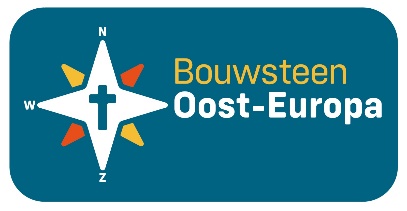    Bestellijst tuinplanten en potgrond     Bestelling kunt u ophalen bij de Hoeksteen op:         Zaterdag 20 april 10.00-14.00 uur                                                    Inleveren bestellijst t/m maandag 15 april                                               Naam:Adres:Telefoon:06Mailadres:Soort:Prijs per stuk:Aantal   BedragPerkgoed 6-pack € 2,50 per 6 pack          x 6 Vlijtige L            x 6 Lobelia         x 6 Begonia         x 6 AfrikaanStekperkgoed - potmaat 10,5 cm€ 1,75 per stuk         x Bacopa         x Lobelia         x Verbena         x Petunia         x FuchsiaGeranium potmaat 13 cm€ 2,25 per stuk         x Rood staand         x Roze staand         x Wit staand         x Rood hang         x Roze hang         x Wit hangFestival Colours - potmaat 12 cmDiverse kleurencombinaties€ 2,50           x  PottenFestival Colours –Aqua-easy hangpot 27 cm   € 12,00          x PottenFestival Colours-schaal 23 cm€ 6,50          x SchalenStam- en kuipplanten pot 19 cm€ 11,50          x Fuchsia€ 11,50          x Thunbergia€ 12,50          x PassiebloemSundaville – potmaat 17 cm€ 11,50          x Rood          x Wit          x RozeZak potgrond 40 liter€ 7,-          x zakTopkwaliteitTotaal: